	INSCRIPTIONS SCOLAIRES ET PERISCOLAIRES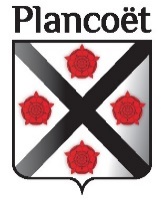 LISTE DES PIECES A FOURNIRInscription scolaire :dossier d’inscription complété et signécopie du livret de famillejustificatif de domicilejustificatif d’autorité parentale en cas de séparation / divorcecertificat de radiationInscriptions ALSH :dossier d’inscription complété et signéfiche sanitaire datée et signéecopie des pages vaccination du carnet de santéattestation d’assurance extrascolaire – responsabilité civileen cas de séparation / divorce : modalités de gardeattestation du quotient familial CAFou avis d’imposition MSAInscriptions à la cantine :Contacter le CCAS au 02.96.84.39.50
13 rue Francis Cade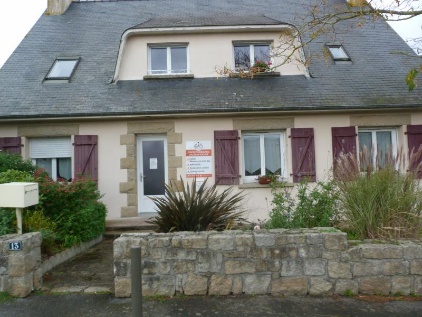 